  ПРОГРАММА ЕДИНОГО МЕТОДИЧЕСКОГО ДНЯТема: «Организация и содержание психолого-педагогической помощи детям с ОВЗ в общеобразовательной школев соответствии с требованиями ФГОС»МИНИСТЕРСТВО ОБРАЗОВАНИЯ ПЕНЗЕНСКОЙ ОБЛАСТИППМС ЦЕНТР ПЕНЗЕНСКОЙ ОБЛАСТИПРОГРАММА ЕДИНОГО МЕТОДИЧЕСКОГО ДНЯ«Организация и содержание психолого-педагогической помощи детям с ОВЗ в общеобразовательной школев соответствии с требованиями ФГОС»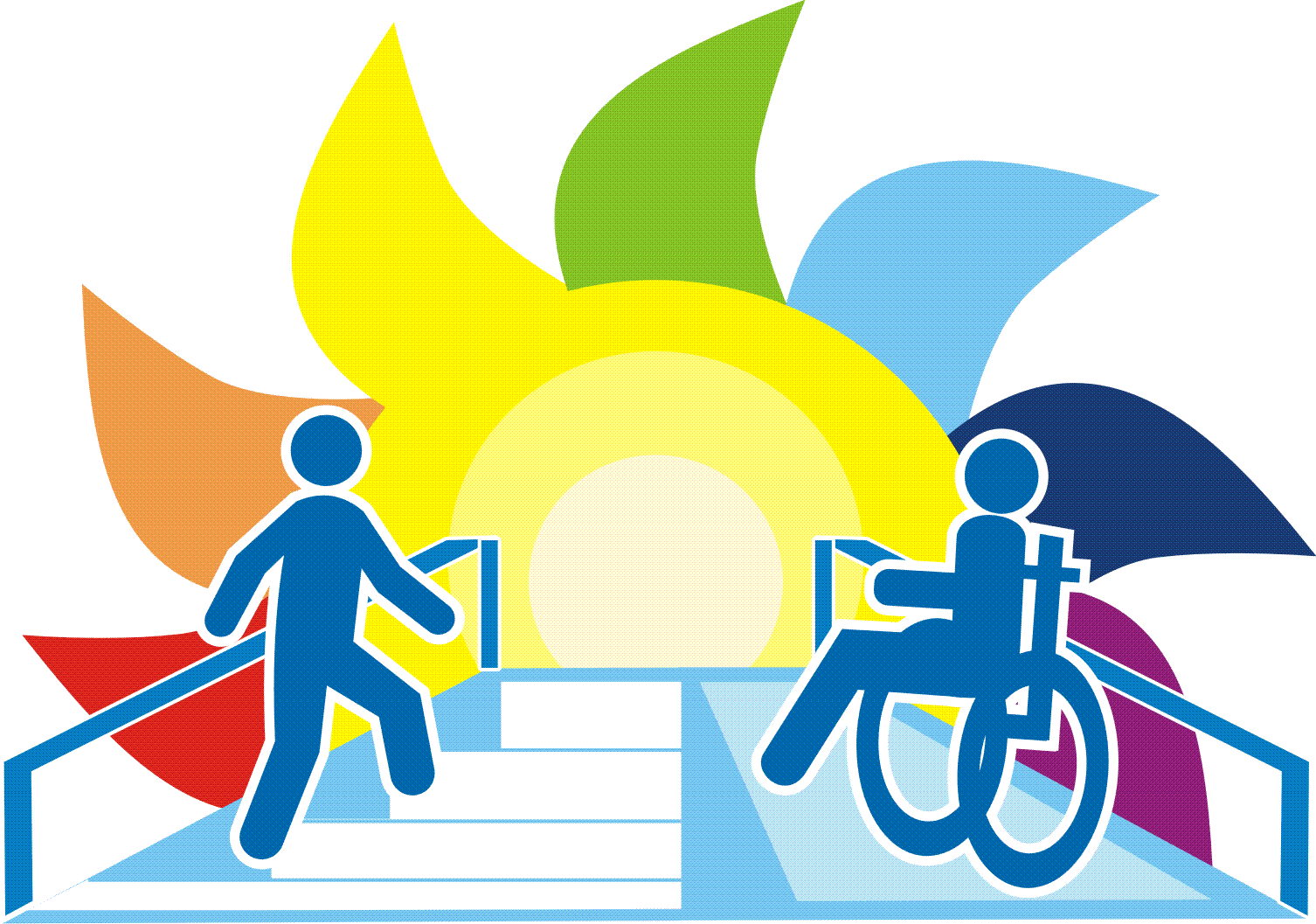 Пенза, 23 ноября 2017 г.Дата: 23 ноября 2017 г.Место проведения:  МБУ «Молодежный центр «Юность»(г. Пенза, ул. Карпинского, 22Б);МОУ СОШ № 9 (г. Пенза, проспект Победы, 78);МОУ СОШ № 58 (г. Пенза, ул. Ворошилова, 9);МБУ общеобразовательная школа-интернат г. Пензы(г. Пенза проспект Победы, 25);МОУ СОШ № 27 (г. Пенза, ул. Островского, 8);ППМС центр Пензенской области (г. Пенза, ул. Тимирязева, 125)Время проведения: 9.00 - 14.00Дата: 23 ноября 2017 г.Место проведения:  МБУ «Молодежный центр «Юность»(г. Пенза, ул. Карпинского, 22Б);МОУ СОШ № 9 (г. Пенза, проспект Победы, 78);МОУ СОШ № 58 (г. Пенза, ул. Ворошилова, 9);МБУ общеобразовательная школа-интернат г. Пензы(г. Пенза проспект Победы, 25);МОУ СОШ № 27 (г. Пенза, ул. Островского, 8);ППМС центр Пензенской области (г. Пенза, ул. Тимирязева, 125)Время проведения: 9.00 - 14.00МБУ «Молодежный центр «Юность»(г. Пенза, ул. Карпинского, 22Б)МБУ «Молодежный центр «Юность»(г. Пенза, ул. Карпинского, 22Б)9.00 - 9.50РЕГИСТРАЦИЯ УЧАСТНИКОВ:распределение по практическим площадкам, мастер-классам9.50 - 10.00«Ассоциированная школа ЮНЕСКО», представляет групповой проект – костюмированное дефиле:«Символ года – Голубь мира»Обучающиеся МБОУ СОШ №58(с участием детей с ОВЗ)10.00 - 10.05Приветствие участниковЛ.В. Чащина - Первый заместитель Министра образования Пензенской области 10.05 - 10.20Показ видеоролика «Дети могут!»10.20 - 11.50Семинарские формы работы:10.20 - 10.40«Качественные характеристики процесса обучения детей с ОВЗ в образовательных организациях
в соответствии с ФГОС»Латышева Н.Р. - старший методист Центра психологии и коррекционной педагогики «Института регионального развития Пензенской области»10.40 - 11.00«Инклюзивное образование. Современное состояние проблемы и перспективы»Букова Г.А. - методист Центра психологии и коррекционной педагогики «Института регионального развития Пензенской области», доцент, кандидат психологических наук11.00 - 11.15«Создание специальных условий для детей с ОВЗ» Перекусихина И.А. - руководитель Центральной психолого-медико-педагогической комиссии
Пензенской области11.15 - 11.35«Оказание психолого-педагогической помощи детям
с ОВЗ в общеобразовательной школе.»Борисова Л.Л. - педагог психолог высшей категории ППМС центра Пензенской области11.35 - 11.50«Интеграционная модель психолого-педагогического сопровождения инклюзивного образования. Из опыта работы учителя, прошедшего специализированную курсовую подготовку»Калашникова Н.В.- учитель начальных классоввысшей категории МОУ СОШ №58 г. Пензы11.50 - 12.30РАСПРЕДЕЛЕНИЕ ПО ПЛОЩАДКАМ образовательных организаций г. ПензыОбразовательные организации г. ПензыОбразовательные организации г. ПензыПрактические формы работы(открытые занятия, мастер-классыдля разных целевых групп):Практические формы работы(открытые занятия, мастер-классыдля разных целевых групп):12.30 - 13.30(Продолжительность 25- 40 минут)Практические формы (мастер-классы) по темам: «Психолого-педагогическая коррекция нарушения развития познавательной сферы младших школьников в соответствии с ФГОС ОВЗ»МБУ ОШИ г. Пензы12.30 - 13.30(Продолжительность 25- 40 минут)«Опыт работы с детьми с ограниченными возможностями здоровья в практике общеобразовательной школы (на примере задержки психического развития детей)» и др.МБОУ СОШ № 912.30 - 13.30(Продолжительность 25- 40 минут)«Панорама опыта работы с детьми с особыми потребностями в рамках общеобразовательной организации» (3 мастер-класса, по отдельной программе)МБОУ СОШ № 2712.30 - 13.30(Продолжительность 25- 40 минут)«Панорама опыта работы с детьми с особыми потребностями в рамках общеобразовательной организации» (3 мастер-класса, по отдельной программе)МБОУ СОШ № 5812.30 - 13.30(Продолжительность 25- 40 минут)- «Комплексный подход в профилактике нарушений письменной речи у детей с ограниченными возможностями здоровья»;- «Организация коррекционно - развивающей работы с детьми с нарушениями речи»;- «Особенности работы педагога-психолога с приемными детьми с ОВЗ в рамках образовательной организации»;- «Особенности работы педагога-психолога с детьми с расстройством аутистического спектра»;- «Особенности работы педагога-психолога с детьми с умственной отсталостью».ППМС центр Пензенской области13.30 - 14.00Рефлексия